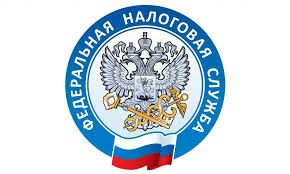                         НАЛОГОВАЯ СЛУЖБА                     ИНФОРМИРУЕТ                  C 01.01.2023 будет введён институт Единого налогового счёта     С 01 января 2023 вводится институт Единого налогового счёта (ЕНС), в рамках которого для каждого налогоплательщика консолидируются в единое сальдо расчётов с бюджетом все подлежащие уплате и уплаченные с использованием единого налогового платежа налоги.     Механизм уплаты через единый налоговый счёт посредством оформления единого налогового платежа с 2023 года вводится обязательно для всех налогоплательщиков.     ЕНС - форма учёта налоговым органом совокупной обязанности налогоплательщика (консолидация всех обязательств).     Единый налоговый платёж (ЕНП) - способ исполнения своих обязанностей по уплате налогов в бюджет путём объединения их в одном платежном поручении без уточнения:- вида платежа (налог, пени, штраф);- срока его уплаты (налогового периода);- принадлежности к конкретному бюджету (ОКТМО и КБК).     Распределение уплаченных средств в виде ЕНП будет осуществляться автоматически при наступлении срока уплаты налога в следующем порядке:- в счёт имеющейся недоимки с наиболее ранней датой её выявления;- при отсутствии задолженности -  в счёт текущих платежей по уплате налогов, авансов, сборов, взносов;- в счёт уплаты задолженности по пеням, процентам, штрафам.     Если денежных средств недостаточно, и сроки уплаты по налогам совпадают, то зачёт происходит пропорционально суммам таких обязательств.     В целях внедрения единого налогового счёта устанавливаются единые сроки представления деклараций и уплаты налогов, что приводит к упрощению платёжного календаря налогоплательщиков:- для представления деклараций (расчётов) и уведомлений об исчисленных суммах налогов, авансовых платежей по налогам, страховых взносах - 25 число месяца;- для уплаты налогов - 28 число месяца.Платить станет проще: вместо большого количества платежей денежные средства будут перечисляться при помощи ЕНП с указанием только двух реквизитов - суммы платежа и ИНН налогоплательщика. «Свободные» денежные средства, перечисленные на единый налоговый счёт, превышающие общую сумму подлежащих уплате налогов, находятся в распоряжении налогоплательщика (то есть, деньги не в бюджет) и могут быть возвращены ему, либо зачтены в счёт уплаты налогов иного лица по заявлению налогоплательщика.https://www.nalog.gov.ru/